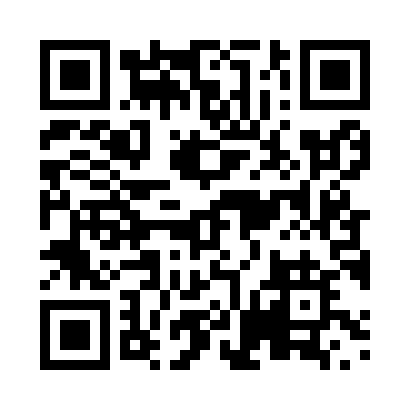 Prayer times for Braeloch, British Columbia, CanadaMon 1 Apr 2024 - Tue 30 Apr 2024High Latitude Method: Angle Based RulePrayer Calculation Method: Islamic Society of North AmericaAsar Calculation Method: HanafiPrayer times provided by https://www.salahtimes.comDateDayFajrSunriseDhuhrAsrMaghribIsha1Mon5:016:331:025:307:319:042Tue4:596:311:015:317:329:053Wed4:566:291:015:327:349:074Thu4:546:271:015:337:369:095Fri4:516:251:015:347:379:116Sat4:496:231:005:367:399:137Sun4:466:211:005:377:409:158Mon4:436:191:005:387:429:179Tue4:416:1612:595:397:439:1910Wed4:386:1412:595:407:459:2111Thu4:366:1212:595:417:469:2312Fri4:336:1012:595:427:489:2513Sat4:316:0812:585:437:509:2714Sun4:286:0612:585:447:519:2915Mon4:266:0412:585:457:539:3116Tue4:236:0212:585:467:549:3417Wed4:206:0012:575:477:569:3618Thu4:185:5812:575:487:579:3819Fri4:155:5612:575:497:599:4020Sat4:135:5412:575:508:009:4221Sun4:105:5212:575:518:029:4422Mon4:085:5012:565:528:039:4723Tue4:055:4812:565:538:059:4924Wed4:025:4612:565:548:079:5125Thu4:005:4512:565:558:089:5326Fri3:575:4312:565:568:109:5627Sat3:555:4112:565:578:119:5828Sun3:525:3912:555:588:1310:0029Mon3:495:3712:555:598:1410:0330Tue3:475:3512:556:008:1610:05